CENTER OF INNOVATIVE & APPLIED BIOPROCESSING Knowledge City, Sector-81, MohaliCIAB/7(83)/2020 Works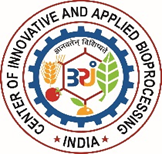 DEPARTMENT OF BIOTECHNOLOGY(Govt. of India)REQUEST FOR QUOTATION, CIAB         Name of Work:                     Provision of Aluminium Glass cabin in CIF at CIAB Campus.	Completion Period:             04 weeks from award of workEstimated Cost:                     Rs. 1,27,008/-Earnest Money:	          Rs. 2540/- or MSME firms NOTE:- EMD fee exemption shall be only be applicable to MSMEs vide gazette notification dated 23rd March 2012, which are registered with District Industries Centres or Khadi and Village Industries Commission or Khadi and Village Industries Commission or Khadi and Village Industries Board or Coir Board or National Small Industries Corporation or Directorate of Handicrafts and Handloom or any other body specified by Ministry of Micro, Small and Medium Enterprises. EMD exemption is also applicable to Udyog Aadhaar registered MSME’s.Issue/download of RFQ documents:  07.02.2020Last date and time for submission:     17.02.2020 (up to 3.00 PM)Date & time of opening of bid:	   18.02.2020 at 3.30 PMNOTE: Only online e-tenders shall be accepted. The bids are to be submitted on E Central Public Procurement portal (https://eprocure.gov.in/eprocure/app). Bids received by offline mode/FAX/email will be summarily rejectedNOTICE INVITING QUOTATION1. Item rate sealed e-quotations are invited on behalf of the Chief Executive Officer; CIAB from agencies/vendors for the work of Provision of Aluminium Glass cabin in CIF at CIAB Campus the work is estimated to cost Rs 1,27,008 /- (inclusive of all taxes, profits etc). The time allowed for carrying out the work will be 04 weeks from the date of award of work.The description is as follows: -	Bidders are advised to inspect and examine the site and its surroundings and satisfy themselves before submitting their quotations as to the nature of the ground and sub soil (so far as is practicable) the form and nature of the site, the means of access to the site, the accommodation they may require and in general shall themselves obtain all necessary information as to risks, contingencies and other circumstances which may influence or affect their quotation. A bidder shall be deemed to have full knowledge of the site whether he inspects it or not and no extra charges consequent on any misunderstanding or otherwise shall be allowed. The bidder shall be responsible for arranging and maintaining at his own costs all materials, tools and plants, water, electricity access, facilities for workers and all other services required for executing the work unless otherwise specifically provided for in the contract documents. Submission of quotation by a bidder implies that he has read this notice and all other contract documents and has made himself aware of the scope and specifications of the work to be done and of conditions and rates at which stores, tools and plant etc. will be issued to him by the Institute and any other local conditions and other factors having a bearing on the execution of the work.Chief Executive Officer, CIAB does not bind him to accept the lowest or any other quotation and reserves to him the authority to reject any or all of the quotations received without the assignment of a reason. All quotations, in which any of the prescribed conditions are not fulfilled or any condition including that of conditional rebate is put forth by the bidder shall be summarily rejected. The quotation for the works shall remain open for acceptance for a period of 30 days from the date of opening of quotations. The contractor shall comply with the provisions of the Apprentices Act 1961, minimum wages Act 1948, Workmen's compensation Act 1923, Contract Labour (Regulation and Abolition Act 1970), Payment of Wages Act 1938, Employer's Liability Act 1938, Maternity Benefits Act 1961 and the Industrial Disputes Act 1947 as applicable and the rules and regulations issued there under and by the local Administration / Authorities from time to time as well all provisions of law applicable to workmen. Failure to do so shall amount to breach of the contract and Competent Authority may at his discretion terminate the work. The Contractor/Firm shall also be liable for any pecuniary liability arising on account of violation by him of any of the said Acts and shall, indemnify the Institute on that account. Institute will not be liable for any act or omission on the part of the contractor in so far as any violation of any of the aforementioned acts.The contractor/Firm shall be bound to complete the whole work as described in the schedule of items of works and the drawings, including additional items, if any, as per drawings and notifications. The issuance of certificate of completion as issued by Assistant Engineer (Civil) shall be conclusive proof of completion of work.Interpretations, corrections and changes to the Quotations Documents shall be made by Addendum, if required.The Provisions in the Quotation documents shall govern over the contents of the above    paragraphs if in contradiction or variation.CIAB reserves the right to increase or decrease the scope of work.Terms & Conditions: -  	The Work shall be as per CPWD specification.Rates quoted should be inclusive of all taxes, GST, labour charges, Profit etc.Safety of workers/labour deployed shall be purely of the bidder.Bidders are advised to visit the site before quoting of bid.Statutory tax deductions, if any as per rules of Govt. shall be deducted.                                                                                      Signatures of the Firm                         